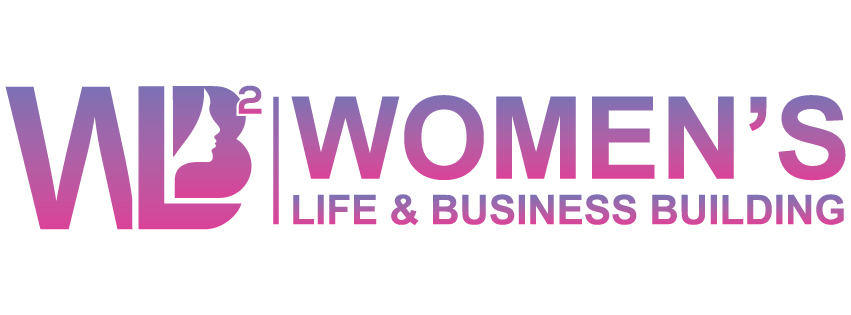 Άσκηση 1Γράψε στο τετράδιο σου τις 3 μεγαλύτερες εκκρεμμότητες που έχεις αφήσει να λιμνάσουν


Άσκηση 2Διάλεξε μία από τις 3 (θα σου πρότεινα την πιο “δύσκολη” και κατέγραψε το "to do list”. Δηλαδή τι χρειάζεται να κάνεις κατά σειρά για να λύσεις γρήγορα το θέμα. Αν χρειάζεσαι τη συνδρομή και άλλου προσώπου-ειδικού γράψε και τις ενέργειες που χρειάζεται να κάνει εκείνος